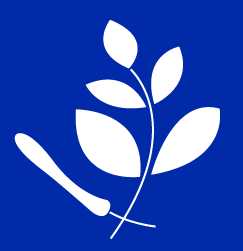 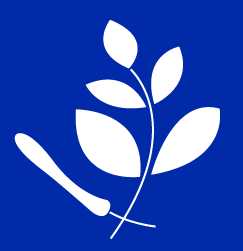 Operation Christmas Child ShoeboxesWe will be collecting filled shoe boxes again this year. These shoeboxes are Christmas presents for children around the world who would not otherwise get presents. In the past few years we have collected about 20 filled shoeboxes each year which are sent off with thousands of others from around the country to reach the children by Christmas. If you would like to donate a filled shoebox, details can be obtained from the school office or from the website Samaritans-purse.org.uk/occ. The boxes will be collected from school on Monday 11th November.School DiscosWe are very much looking forward to the school discos, which are always such good evenings. The timings for the discos are: Reception and Key Stage One: 5.15pm – 6.30pm. Key Stage Two: 6.45pm – 8pm.Theme WeekAfter half term, we will have another theme week. The focus of this will be famous people. At the end of the week, we will have a non-uniform day where pupils can dress up as someone famous, possibly a historical figure. They will also have to find clues throughout the week of a mystery famous person. Pupils may give a voluntary contribution on the dressing up day which will go toward genetic research charities, including DEBRA, a charity close to some of the children in this school.Year 6 to Year 7 AdmissionsThe new secondary school admission round has now opened for parents of current Year 6 children to apply for a secondary (Year 7) place for September 2020. The closing date for applications is 31st October 2019. Applications can be made online via www.essex.gov.uk/admissionsSchool DinnersWe politely remind you that school dinners must be paid for in advance. If funds are not received, parents will be contacted and expected to provide a packed lunch instead. Next week, we will be on Week 2 of our menu. School dinners cost £2.30 per day (KS2). Cash PaymentsTo help us as much as possible, please make sure cash payments are put in a named envelope and state the reason for the payment. Separate payments for each purpose would also be of great assistance. If payment is made online, permission slips still need to be returned to the school. Your help is much appreciated. Stay and Play in Reception ClassThis will begin on Wednesday 23rd October from 8.50 a.m. until 9.30 a.m. and will then continue on Wednesdays for the rest of the Autumn Term. Year 4 Multiplication WorkshopPlease note that sessions for stay and learn for Class 4 will start on Friday 25th October at 8.45am – 9.15am. We look forward to seeing you. Mr Moulton.MathleticsCertificates are awarded once a pupil has earned 1000 points in a single week (a bronze certificate).  Only one certificate is awarded each week, regardless of the amount of points earned.  Five bronze certificates = 1 silver certificate, 20 bronze certificates = gold certificate.  Each award period runs from Monday – Sunday (7pm).  Certificates are printed every other Friday for the previous fortnight. The following certificates have been awarded for the period 27/9/19 – 10/10/19: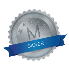 Important DatesAutumn Term - Tuesday 3rd September – Thursday 19th December. Half term: 28th October – 1st NovemberSpring Term – Monday 6th January 2020 - Friday 3rd April. Half term: 17th February – 21st FebruarySummer Term – Monday 20th April – Wednesday 22nd July. Half term: 25th May – 29th MayRemaining Non-pupil days: Monday 11th November, Friday 12th June and Monday 6th July.Other Notable Dates Friday 18th October – School discosTuesday 22nd October, and Thursday 24th October - Parents’ evenings. Monday 4th November – Friday 8th November – themed Famous People WeekMonday 9th December KS1 - Christmas production dress rehearsal morningTuesday 10th December KS1 Christmas production – afternoon & evening performances                                                         Please note change of date - Thursday 12th December KS2 Christmas production dress rehearsal, morning , afternoon & evening performances.                                                                              Friday 13th December 2.30 p.m. - Rocksteady performance.                                                                                                                                      Tuesday 17th December – Class Christmas parties 							             Thursday 19th December – Christmas lunchAttendance	House PointsClass 1 has been awarded the best attendance with 96% They will have an extra 5 minutes playtime to celebrate. Well done to Class 1!Congratulations to this week’s winners who are the Normans with 332 points.Word Millionaire	Stars of the WeekClass 1- Fred P, Liam H, Amelia-May BClass 2 – Leona R, Shoshana M, Tia MClass 3 – Henry P, Gabriel S, Harry CClass 4 – Scarlett C, Leo D, Finley HClass 5 – Ethan K, Ruby C, Langelihle NClass 6 – Amie R, Dexter J, Kyra CWhole School – Amie R, Dexter J, Kyra CAs of 11th October 2019Well done to these children who have impressed their teachers this week:Reception: Neveah for settling in so well, with such a smiley face.Class 1: Jack for correctly forming the letter c in his name.Class 2: Alfie for great resilience in writing.Class 3: Allegra for her fantastic enthusiasm for learning.Class 4: Benjamin for settling in really well and being a great learner.Class 5: Amelia for doing some superb writing in EnglishClass 6: Jack for fab work in science.Bronze Certificates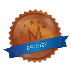 (5 house points awarded) Silver Certificates (10 house points awarded) Gold Certificates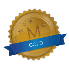 (20 house points awarded) Emma, Layla, Fred, Albert (x2),William, Tommy R, Ryan R, Kasey (x3), Gabriel, Reece N (x2), Henry, Amarlia, Lexi B (x2), Lexi C (x2), Sam, Scarlett, Daniel, Leo, Finley H, Harry-James,  Julia, Tilly, Ashlin, Joshua Law (x2), Grace L, Kyle M, Darcy (x2), Bradley (x2), Isabelle R (x2), Brooke (x2), Libby, Ulysses, Ruby C, Sam, Jayne, Faith, Nikolas (x2), Archie S, Leo B (x2), Kyra C, Amie.Tommy R, Reece, Lexi C, Daniel, Julia, Isabelle, Lexi B, Darcy, Uly, Nikolas, Archie S, Kyra, JayneLexi C, Daniel, Julia, Archie S, Jayne, Kyra, Tommy R